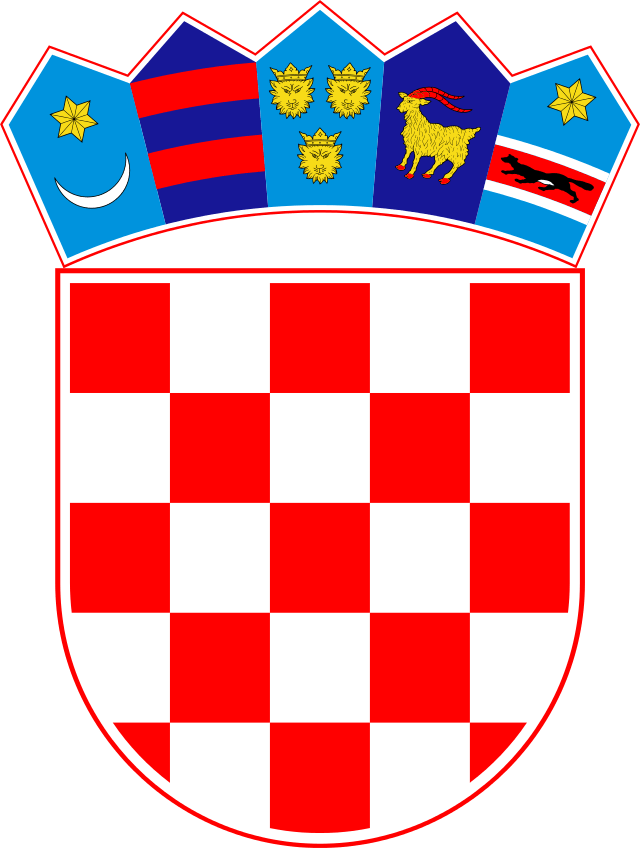  REPUBLIKA HRVATSKA							          OSNOVNA ŠKOLA DRENJELJUDEVITA GAJA 2831418 DRENJEOBAVIJEST O ODLUKAMA ŠKOLSKOG ODBORADana 26. veljače 2024. (ponedjeljak) održana je 29. sjednica Školskog odbora za koju je jednoglasno usvojen sljedeći dnevni red: Donošenje Odluke o usvajanju zapisnika sa 28. sjednice Školskog odbora Osnovne škole Drenje, DrenjeDonošenje Odluke o usvajanju Izvještaja o izvršenju financijskog plana za 2023.Donošenje Pravilnika o korištenju službenog vozila ŠkoleDonošenje prijedloga Odluke o izmjenama i dopunama StatutaDonošenje Odluke o prodaji nekretnine u vlasništvu školeRazno TOČKA 1.Školski odbor Osnovne škole Drenje, Drenje jednoglasno je donio Odluku o usvajanju zapisnika sa 28. sjednice Školskog odbora održane 12. siječnja 2024. (KLASA: 007-03/24-02/02 URBROJ: 2121-18-03-24-1).TOČKA 2.Nakon što je ravnatelj škole Darko Čota prisutne članove Školskog odbora upoznao s detaljima Izvještaja o izvršenju financijskog plana za 2023., Školski odbor Osnovne škole Drenje, Drenje jednoglasno je donio Odluku o usvajanju Izvještaja o izvršenju financijskog plana za 2023. (KLASA: 007-03/24-02/02 URBROJ: 2121-18-03-24-2).TOČKA 3.Nakon što je tajnica škole prisutne članove Školskog odbora upoznala s potrebom i razlozima donošenja Pravilnika o korištenju službenog vozila Škole, Školski odbor Osnovne škole Drenje, Drenje jednoglasno je donio Odluku o donošenju Pravilnika o korištenju službenog vozila u vlasništvu škole (KLASA: 007-03/24-02/02 URBROJ:2121-18-03-24-3).TOČKA 4.Nakon što je tajnica škole prisutne članove Školskog odbora upoznala s potrebom i razlozima donošenja prijedloga Odluke o izmjenama i dopunama Statuta škole, Školski odbor Osnovne škole Drenje, Drenje jednoglasno je donio prijedlog Odluke o izmjenama i dopunama Statuta Osnovne škole Drenje (KLASA: 007-03/24-02/02 URBROJ:2121-18-03-24-4).TOČKA 5.Nakon što je tajnica škole prisutne članove Školskog odbora upoznala s planiranom prodajom nekretnine u vlasništvu škole i svim detaljima, Školski odbor Osnovne škole Drenje, Drenje jednoglasno je donio Odluku o prodaji nekretnine u vlasništvu škole (KLASA: 007-03/24-02/02 URBROJ:2121-18-03-24-5).TOČKA 6.Za riječ se javio ravnatelj i spomenuo mogućnost prekogranične suradnje sa školama iz Bosne i Hercegovine te Srbije. Prijave traju do 1. ožujka 2024., a Školski odbor će o svemu biti obaviješten na vrijeme.									Službenik za informiranje									   Sanja Balen, mag.iur.KLASA:007-03/24-02/02URBROJ:2121-18-03-24-7Drenje, 26. veljače 2024.